WNIOSEKŻĄDANIE WYDANIA ZAŚWIADCZENIA O WYSOKOŚCI PRZECIĘTNEGO MIESIĘCZNEGO DOCHODU PRZYPADAJĄCEGO NA JEDNEGO CZŁONKA GOSPODARSTWA DOMOWEGOSkrócona instrukcja wypełnianiaWypełniaj WIELKIMI LITERAMI.Pola wyboru zaznaczaj                   lub                ORGAN PROWADZĄCY POSTĘPOWANIE W SPRAWIE WYDANIA ZAŚWIADCZENIA1)Burmistrz SupraślaMiejski Ośrodek Pomocy SpołecznejZaświadczenie wydaje wójt, burmistrz lub prezydent miasta właściwy ze względu na miejsce zamieszkania osoby fizycznej żądającej wydania zaświadczenia.CZĘŚĆ I       DANE DOTYCZĄCE WNIOSKODAWCY I JEGO GOSPODARSTWA DOMOWEGODane osoby fizycznej wnoszącej żądanie, zwanej dalej „wnioskodawcą”.DANE WNIOSKODAWCYImię (imiona)………………………………………………………………………….………………………………………..Nazwisko…………………………………………………………………………………….……………………………..Numer PESELSeria i numer dokumentu potwierdzającego tożsamość1)………………………………………………………………………………………………………..Wypełnij tylko w przypadku, gdy nie posiadasz numeru PESEL.ADRES MIEJSCA ZAMIESZKANIAGmina / dzielnica………………………………………………………………………….………………………………………..Kod pocztowy     ___ ___-___ ___ ___Miejscowość: WrocławUlica ……………………………………………………………………………………………………….5. Numer domu      6. Nr mieszkania            7. Numer telefonu1) lub 08. Adres poczty elektronicznej1)………………………………………………………………………………………………………Podaj numer telefonu, jeżeli posiadasz, lub adres poczty elektronicznej (e-mail), jeżeli posiadasz.2. Dane członków gospodarstwa domowego. Moje gospodarstwo domowe jest: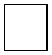 jednoosobowe	wieloosobowe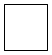 Definicja gospodarstwa domowego: zgodnie z art. 411 ust. 10j ustawy z dnia 27 kwietnia 2001 r. – Prawo ochrony środowiska (Dz. U. z 2020 r. poz. 1219, z późn. zm.) gospodarstwo domowe tworzy osoba występująca z żądaniem, samotnie zamieszkująca i gospodarująca (gospodarstwo domowe jednoosobowe), albo osoba występująca z żądaniem oraz osoby z nią spokrewnione lub niespokrewnione pozostające w faktycznym związku, wspólnie z nią zamieszkujące i gospodarujące (gospodarstwo domowe wieloosobowe).W skład mojego gospodarstwa domowego wchodzą:DANE OSOBY 1 WCHODZĄCEJ W SKŁAD GOSPODARSTWA DOMOWEGOImię (imiona)…………………………………………………………………………………….……………………………..Nazwisko…………………………………………………………………………………….……………………………..Numer PESELSeria i numer dokumentu potwierdzającego tożsamość1)……………………………………………………………………………………………………Wypełnij tylko w przypadku, gdy nie posiadasz numeru PESEL.ADRES MIEJSCA ZAMIESZKANIAGmina / dzielnica…………………………………………………………………………………….……………………………..Kod pocztowy     ___ ___-___ ___ ___Miejscowość…………………………………………………………………………………….……………………………..Ulica…………………………………………………………………………………….……………………………..5.  Numer domu ______ 6. Nr mieszkania _____      DANE OSOBY 2 WCHODZĄCEJ W SKŁAD GOSPODARSTWA DOMOWEGOImię (imiona)…………………………………………………………………………………….……………………………..Nazwisko…………………………………………………………………………………….……………………………..Numer PESELSeria i numer dokumentu potwierdzającego tożsamość1)……………………………………………………………………………………………………..Wypełnij tylko w przypadku, gdy nie posiadasz numeru PESEL.ADRES MIEJSCA ZAMIESZKANIAGmina / dzielnica…………………………………………………………………………………….……………………………..Kod pocztowy     ___ ___-___ ___ ___Miejscowość…………………………………………………………………………………….……………………………..Ulica…………………………………………………………………………………….…………………………….. Numer domu ______	6. Nr mieszkania _____      DANE OSOBY 3 WCHODZĄCEJ W SKŁAD GOSPODARSTWA DOMOWEGOImię (imiona)…………………………………………………………………………………….……………………………..Nazwisko…………………………………………………………………………………….……………………………..Numer PESELSeria i numer dokumentu potwierdzającego tożsamość1)…………………………………………………………………………………………………….Wypełnij tylko w przypadku, gdy nie posiadasz numeru PESEL.ADRES MIEJSCA ZAMIESZKANIAGmina / dzielnica…………………………………………………………………………………………………….Kod pocztowy     ___ ___-___ ___ ___Miejscowość…………………………………………………………………………………………………….Ulica…………………………………………………………………………………………………….Numer domu ______	06. Nr mieszkania _____       DANE OSOBY 4 WCHODZĄCEJ W SKŁAD GOSPODARSTWA DOMOWEGOImię (imiona)……………………………………………………………………………………………………..Nazwisko……………………………………………………………………………………………………..Numer PESELSeria i numer dokumentu potwierdzającego tożsamość1)……………………………………………………………………………………………………..Wypełnij tylko w przypadku, gdy nie posiadasz numeru PESEL.ADRES MIEJSCA ZAMIESZKANIAGmina / dzielnica……………………………………………………………………………………………………Kod pocztowy     ___ ___-___ ___ ___Miejscowość……………………………………………………………………………………………………..Ulica…………………………………………………………………………………………………….5.  Numer domu ______	6. Nr mieszkania _____
W przypadku gdy oświadczenie dotyczy więcej niż czterech członków gospodarstwa domowego, dodaj formularz określający dane kolejnych członków gospodarstwa domowego.składki na ubezpieczenie zdrowotne za Ciebie i członków Twojego gospodarstwa domowego:Zakład Ubezpieczeń SpołecznychKasa Rolniczego Ubezpieczenia Społecznegobrak2)innyNazwa i adres właściwej jednostki
…………………………………………………………………………………………………….Wpisz rok kalendarzowy, z którego będzie ustalany dochód Twojego gospodarstwa domowego. Zgodnie z art. 411 ust. 10k ustawy z dnia 27 kwietnia 2001 r. – Prawo ochrony środowiska wysokość przeciętnego miesięcznego dochodu, o którym mowa w ust. 10g art. 411 tej ustawy, jest ustalana na podstawie dochodów osiągniętych w:przedostatnim roku kalendarzowym poprzedzającym rok, w którym złożono żądanie wydania zaświadczenia, o którym mowa w ust. 10g art. 411 tej ustawy – w przypadku żądania złożonego w okresie od dnia 1 stycznia do dnia 31 lipca danego roku;ostatnim roku kalendarzowym poprzedzającym rok, w którym złożono żądanie wydania zaświadczenia, o którym mowa w ust. 10g art. 411 tej ustawy – w przypadku żądania złożonego w okresie od dnia 1 sierpnia do dnia 31 grudnia danego roku. Zaznacz „brak”, gdy ani za Ciebie, ani za żadnego z członków Twojego gospodarstwa domowego nie były odprowadzane składki na ubezpieczenie zdrowotne.4. Dane dotyczące dochodów1) członków gospodarstwa domowegoDochodem gospodarstwa domowego po odliczeniu kwot alimentów świadczonych na rzecz innych osób są: przychody podlegające opodatkowaniu na zasadach określonych w art. 27, art. 30b, art. 30c, art. 30e i art. 30f ustawy z dnia 26 lipca 1991 r. o podatku dochodowym od osób fizycznych (Dz. U. z 2020 r. poz. 1426, z późn. zm.) pomniejszone o koszty uzyskania przychodu, należny podatek dochodowy od osób fizycznych, składki na ubezpieczenia społeczne niezaliczone do kosztów uzyskania przychodu oraz składki na ubezpieczenie zdrowotne (dane o tych dochodach organ uzyskuje samodzielnie), dochody niepodlegające opodatkowaniu podatkiem dochodowym od osób fizycznych (organ ustala je na podstawie Twojego oświadczenia – Część III wniosku), dochody z gospodarstwa rolnego (organ ustala je na podstawie podanej przez Ciebie wielkości gospodarstwa rolnego – Część IV wniosku), dochody z działalności opodatkowanej na podstawie przepisów o zryczałtowanym podatku dochodowym (organ ustala je na podstawie dołączanego przez Ciebie do wniosku zaświadczenia z Urzędu Skarbowego).Wpisz rok kalendarzowy, z którego będzie ustalany dochód Twojego gospodarstwa domowego.4.2 W roku kalendarzowym1) ja lub członkowie mojego gospodarstwa domowego (wskazani w punkcie 2 wniosku):TAK       NIE      osiągnęli dochody   niepodlegające opodatkowaniu podatkiem dochodowym od osób fizycznych na                                  zasadach określonych w art. 27, art. 30b, art. 30c, art. 30e i art. 30f ustawy z dnia 26 lipca 1991 r.                                 o podatku dochodowym od osób fizycznych – w Części III wniosku, (w przypadku zaznaczenia „TAK”                                wypełnij dodatkowo oświadczenie o dochodzie Twoim lub członka/członków gospodarstwa                                domowego – Część III wniosku)TAK        NIE    osiągnęli dochody z działalności podlegającej opodatkowaniu na podstawie przepisów                               o zryczałtowanym podatku dochodowym od niektórych przychodów osiąganych przez osoby                                fizyczne – ryczałt ewidencjonowany lub karta podatkowa(w przypadku zaznaczenia „TAK” dołącz do wniosku zaświadczenie z Urzędu Skarbowego zawierające dane dotyczące opodatkowania działalności Twojej lub członka/członków Twojego gospodarstwa domowego, podlegającej opodatkowaniu na podstawie przepisów o zryczałtowanym podatku dochodowym od niektórych przychodów osiąganych przez osoby fizyczne – ryczałt ewidencjonowany lub karta podatkowa)TAK      NIE       osiągnęli dochody uzyskane z gospodarstwa rolnego                                (w przypadku zaznaczenia „TAK” wypełnij oświadczenie o wielkości Twojego gospodarstwa                                 rolnego lub gospodarstwa rolnego członka/członków Twojego gospodarstwa domowego – Część                                IV wniosku)……………………….. 	__ __/__ __/__ __ __ __                  ………..…………………………            (miejscowość)                      	(data: dd / mm / rrrr)                                        (podpis wnioskodawcy)CZĘŚĆ IIOŚWIADCZENIEPotwierdzam, że występuję z żądaniem wydania zaświadczenia, ponieważ Narodowy Fundusz Ochrony Środowiska lub wojewódzki fundusz ochrony środowiska wymaga zaświadczenia w celu przyznania dofinansowania.Oświadczam, że:– osoby wymienione w CZĘŚCI I w punkcie 2 wniosku są członkami mojego gospodarstwa domowego,– wszystkie podane we wniosku dane są prawdziwe.Do wniosku dołączam następujące dokumenty:………………………………………………………………………………………………………………………………………………………………………………………………………………………………………………………………………………………………………………Oświadczam, że jestem świadoma/świadomy odpowiedzialności karnej za złożenie fałszywego oświadczenia.……………………….. __ __/__ __/__ __ __ __                  ………..…………………………            (miejscowość)                      (data: dd / mm / rrrr)                                        (podpis wnioskodawcy)CZĘŚĆ IIIOŚWIADCZENIE WNIOSKODAWCYO DOCHODACH SWOICH LUB CZŁONKAGOSPODARSTWA DOMOWEGO INNYCH NIŻDOCHODY PODLEGAJĄCE OPODATKOWANIUPODATKIEM DOCHODOWYM OD OSÓB FIZYCZNYCHNA ZASADACH OKREŚLONYCHW ART. 27, ART. 30B, ART. 30C, ART. 30E I ART. 30FUSTAWY Z DNIA 26 LIPCA 1991 R.O PODATKU DOCHODOWYM OD OSÓB FIZYCZNYCHDANE CZŁONKA GOSPODARSTWA DOMOWEGO, KTÓREGO DOTYCZY OŚWIADCZENIE* (nie wypełniaj, jeżeli oświadczenie dotyczy Twoich dochodów)Imię (imiona)……………………………………………………………………………………………………………………..Nazwisko……………………………………………………………………………………………………………………..Numer PESELSeria i numer dokumentu potwierdzającego tożsamość1)…………………………………………………………………………………………………………..1)	Wypełnij tylko w przypadku, gdy nie posiadasz numeru PESEL.Rok (rrrr)Oświadczam, że ja albo wyżej wymieniony członek mojego gospodarstwa domowego w roku kalendarzowym1)Wpisz rok kalendarzowy, z którego będzie ustalany dochód Twojego gospodarstwa domowego.W oświadczeniu należy wpisać następujące rodzaje dochodów niepodlegających opodatkowaniu podatkiem dochodowym od osób fizycznych – art. 411 ust. 10i ustawy z dnia 27 kwietnia 2001 r. – Prawo ochrony środowiska w związku z art. 3 pkt 1 lit. c ustawy z dnia 28 listopada 2003 r. o świadczeniach rodzinnych (Dz. U. z 2020 r. poz. 111):–  renty określone w przepisach o zaopatrzeniu inwalidów wojennych i wojskowych oraz ich rodzin,–  renty wypłacone osobom represjonowanym i członkom ich rodzin, przyznane na zasadach określonych w przepisach o zaopatrzeniu inwalidów wojennych i wojskowych oraz ich rodzin,o kombatantach oraz niektórych osobach będących ofiarami represji wojennych i okresu powojennego,–  świadczenie pieniężne określone w przepisach o świadczeniu pieniężnym przysługującym osobom deportowanym do pracy przymusowej oraz osadzonym w obozach pracy przez III Rzeszę Niemiecką lub Związek Socjalistycznych Republik Radzieckich,–  ryczałt energetyczny, emerytury i renty otrzymywane przez osoby, które utraciły wzrok w wyniku działań wojennych w latach 1939–1945 lub eksplozji pozostałych po tej wojnie niewypałów i niewybuchów,–  renty inwalidzkie z tytułu inwalidztwa wojennego, kwoty zaopatrzenia otrzymywane przez ofiary wojny–  środki bezzwrotnej pomocy zagranicznej otrzymywane od rządów państw obcych, organizacji międzynarodowych lub międzynarodowych instytucji finansowych, pochodzące ze środków bezzwrotnej pomocy przyznanych na podstawie jednostronnej deklaracji lub umów zawartych z tymi państwami, organizacjami lub instytucjami przez Radę Ministrów, właściwego ministra lub agencje rządowe, w tym również w przypadkach gdy przekazanie tych środków jest dokonywane za pośrednictwem podmiotu upoważnionego do rozdzielania środków bezzwrotnej pomocy zagranicznej na rzecz podmiotów, którym służyć ma ta pomoc,–  należności ze stosunku pracy lub z tytułu stypendium osób fizycznych mających miejsce zamieszkania na terytorium Rzeczypospolitej Polskiej, przebywających czasowo za granicą – w wysokości odpowiadającej równowartości diet z tytułu podróży służbowej poza granicami kraju ustalonych dla pracowników zatrudnionych w państwowych lub samorządowych jednostkach sfery budżetowej na podstawie ustawy z dnia 26 czerwca 1974 r. – Kodeks pracy (Dz. U. z 2020 r. poz. 1320),–  należności pieniężne wypłacone policjantom, żołnierzom, celnikom i pracownikom jednostek wojskowych i jednostek policyjnych użytych poza granicami państwa w celu udziału w konflikcie zbrojnym lub wzmocnienia sił państwa albo państw sojuszniczych, misji pokojowej, akcji zapobieżenia aktom terroryzmu lub ich skutkom, a także należności pieniężne wypłacone żołnierzom, policjantom, celnikom i pracownikom pełniącym funkcje obserwatorów w misjach pokojowych organizacji międzynarodowych i sił wielonarodowych,–  należności pieniężne ze stosunku służbowego otrzymywane w czasie służby kandydackiej przez funkcjonariuszy Policji, Państwowej Straży Pożarnej, Straży Granicznej, Biura Ochrony Rządu i Służby Więziennej, obliczone za okres, w którym osoby te uzyskały dochód,–  dochody członków rolniczych spółdzielni produkcyjnych z tytułu członkostwa w rolniczej spółdzielni produkcyjnej, pomniejszone o składki na ubezpieczenia społeczne,–  alimenty na rzecz dzieci,– stypendia doktoranckie przyznane na podstawie art. 209 ust. 1 i 7 ustawy z dnia 20 lipca 2018 r. – Prawo o szkolnictwie wyższym i nauce (Dz. U. z 2020 r. poz. 85, z późn. zm.), a także – zgodnie przepisem przejściowym: art. 336 pkt 1 ustawy z dnia 3 lipca 2018 r. – Przepisy wprowadzające ustawę – Prawo o szkolnictwie wyższym i nauce (Dz. U. poz. 1669, z późn. zm.) – dotychczasowe stypendia doktoranckie określone w art. 200 ustawy z dnia 27 lipca 2005 r. – Prawo o szkolnictwie wyższym (Dz. U. z 2017 r. poz. 2183, z późn. zm.), stypendia sportowe przyznane na podstawie ustawy z dnia 25 czerwca 2010 r. o sporcie (Dz. U. z 2020 r. poz. 1133) oraz inne stypendia o charakterze socjalnym przyznane uczniom lub studentom,- kwoty diet nieopodatkowane podatkiem dochodowym od osób fizycznych, otrzymywane przez osoby wykonujące czynności związane z pełnieniem obowiązków społecznych i obywatelskich,- należności pieniężne otrzymywane z tytułu wynajmu pokoi gościnnych w budynkach mieszkalnych położonych na terenach wiejskich w gospodarstwie rolnym osobom przebywającym na wypoczynku oraz uzyskane z tytułu wyżywienia tych osób,– dodatki za tajne nauczanie określone w ustawie z dnia 26 stycznia 1982 r. – Karta Nauczyciela (Dz. U. z 2019 r. poz. 2215),– dochody uzyskane z działalności gospodarczej prowadzonej na podstawie zezwolenia na terenie specjalnej strefy ekonomicznej określonej w przepisach o specjalnych strefach ekonomicznych,– ekwiwalenty pieniężne za deputaty węglowe określone w przepisach o komercjalizacji, restrukturyzacji i prywatyzacji przedsiębiorstwa państwowego „Polskie Koleje Państwowe”,– ekwiwalenty z tytułu prawa do bezpłatnego węgla określone w przepisach o restrukturyzacji górnictwa węgla kamiennego w latach 2003–2006,– świadczenia określone w przepisach o wykonywaniu mandatu posła i senatora,– dochody uzyskane z gospodarstwa rolnego,– dochody uzyskiwane za granicą Rzeczypospolitej Polskiej, pomniejszone odpowiednio o zapłacone za granicą Rzeczypospolitej Polskiej: podatek dochodowy oraz składki na obowiązkowe ubezpieczenie społeczne i obowiązkowe ubezpieczenie zdrowotne,– renty określone w przepisach o wspieraniu rozwoju obszarów wiejskich ze środków pochodzących z Sekcji Gwarancji Europejskiego Funduszu Orientacji i Gwarancji Rolnej oraz w przepisach o wspieraniu rozwoju obszarów wiejskich z udziałem środków Europejskiego Funduszu Rolnego na rzecz Rozwoju Obszarów Wiejskich,– zaliczkę alimentacyjną określoną w przepisach o postępowaniu wobec dłużników alimentacyjnych oraz zaliczce alimentacyjnej,–  świadczenia pieniężne wypłacane w przypadku bezskuteczności egzekucji alimentów,– pomoc materialną o charakterze socjalnym określoną w art. 90c ust. 2 ustawy z dnia 7 września 1991 r. o systemie oświaty (Dz. U. z 2020 r. poz. 1327) oraz świadczenia, o których mowa w art. 86 ust. 1 pkt 1–3 i 5 oraz art. 212 ustawy z dnia 20 lipca 2018 r. – Prawo o szkolnictwie wyższym i nauce, a także – zgodnie z przepisem przejściowym: art. 336 pkt 2 ustawy z dnia 3 lipca 2018 r. – Przepisy wprowadzające ustawę – Prawo o szkolnictwie wyższym i nauce – dotychczasową pomoc materialną określoną w art. 173 ust. 1 pkt 1, 2 i 8, art. 173a, art. 199 ust. 1 pkt 1, 2 i 4 i art. 199a ustawy z dnia 27 lipca 2005 r. – Prawo o szkolnictwie wyższym,– kwoty otrzymane na podstawie art. 27f ust. 8–10 ustawy z dnia 26 lipca 1991 r. o podatku dochodowym od osób fizycznych,– świadczenie pieniężne określone w ustawie z dnia 20 marca 2015 r. o działaczach opozycji antykomunistycznej oraz osobach represjonowanych z powodów politycznych (Dz. U. z 2020 r. poz. 319, z późn. zm.),–  świadczenie rodzicielskie,–  zasiłek macierzyński, o którym mowa w przepisach o ubezpieczeniu społecznym rolników,–  stypendia dla bezrobotnych finansowane ze środków Unii Europejskiej,– przychody wolne od podatku dochodowego na podstawie art. 21 ust. 1 pkt 148 ustawy z dnia 26 lipca 1991 r. o podatku dochodowym od osób fizycznych, pomniejszone o składki na ubezpieczenia społeczne oraz składki na ubezpieczenia zdrowotne.Oświadczam, że jestem świadoma/świadomy odpowiedzialności karnej za złożenie fałszywego oświadczenia.………………………..     __ __/__ __/__ __ __ __                  ………..…………………………            (miejscowość)                          (data: dd / mm / rrrr)                                        (podpis wnioskodawcy)W przypadku gdy oświadczenie dotyczy więcej niż jednego członka gospodarstwa domowego, dodaj formularz określający dane kolejnych członków gospodarstwa domowego.CZĘŚĆ IVOŚWIADCZENIE WNIOSKODAWCYO WIELKOŚCI GOSPODARSTWA ROLNEGO JEGOLUB CZŁONKA GOSPODARSTWA DOMOWEGO WNIOSKODAWCY, WYRAŻONEJ W HEKTARACH PRZELICZENIOWYCH OGÓLNEJ POWIERZCHNIDANE CZŁONKA GOSPODARSTWA DOMOWEGO, KTÓREGO DOTYCZY OŚWIADCZENIE*(nie wypełniaj, jeżeli oświadczenie dotyczy Twojego gospodarstwa rolnego)Imię (imiona)…………………………………………………………………………………………………………..Nazwisko…………………………………………………………………………………………………………..Numer PESELSeria i numer dokumentu potwierdzającego tożsamość1)…………………………………………………………………………………………………………..Wypełnij tylko w przypadku, gdy nie posiadasz numeru PESEL.Oświadczam, że w roku kalendarzowym:przeciętna powierzchnia mojego gospodarstwa rolnego albo gospodarstwa rolnego wyżej wymienionego członka gospodarstwa domowego w ha przeliczeniowych ogólnej powierzchni wynosiła:,Oświadczam, że jestem świadoma/świadomy odpowiedzialności karnej za złożenie fałszywego oświadczenia.………………………..       __ __/__ __/__ __ __ __            ………..…………………………            (miejscowość)                                (data: dd / mm / rrrr)                                        (podpis wnioskodawcy)W przypadku gdy oświadczenie dotyczy więcej niż jednego członka gospodarstwa domowego, dodaj formularz określający dane kolejnych członków gospodarstwa domowego.3. Zaznacz organ, do którego w roku kalendarzowym1)opłacane były3. Zaznacz organ, do którego w roku kalendarzowym1)opłacane byłyRok kalendarzowy2)Rok kalendarzowy2)Rok kalendarzowy2)Rok kalendarzowy2)Rok kalendarzowy2)Rok kalendarzowy2)Kwota alimentówKwota alimentówKwota alimentówKwota alimentówKwota alimentówKwota alimentów4.1 Łączna kwota alimentów świadczonych na rzecz innych osób w roku:wyniosła:wyniosła:zł,gr4.1 Łączna kwota alimentów świadczonych na rzecz innych osób w roku:zł,gruzyskał dochód w wysokości: złuzyskał dochód w wysokości: zł,z tytułu2)z tytułu2)1.  -----------------------------------------------------------------------,zł,1.  -----------------------------------------------------------------------zł,(wpisz rodzaj dochodu)(wpisz rodzaj dochodu)(wpisz rodzaj dochodu)(wpisz rodzaj dochodu)2.  -----------------------------------------------------------------------,zł,2.  -----------------------------------------------------------------------zł,(wpisz rodzaj dochodu)(wpisz rodzaj dochodu)(wpisz rodzaj dochodu)(wpisz rodzaj dochodu)3.  -----------------------------------------------------------------------,zł,3.  -----------------------------------------------------------------------zł,(wpisz rodzaj dochodu)(wpisz rodzaj dochodu)(wpisz rodzaj dochodu)(wpisz rodzaj dochodu)4.  -----------------------------------------------------------------------,zł,4.  -----------------------------------------------------------------------zł,(wpisz rodzaj dochodu)(wpisz rodzaj dochodu)5.  -----------------------------------------------------------------------,zł.5.  -----------------------------------------------------------------------zł.(wpisz rodzaj dochodu)(wpisz rodzaj dochodu)–świadczenie  pieniężne,dodatekKompensacyjny,oraz  ryczałt  energetycznyokreślonew  przepisachw  przepisacho świadczeniu pieniężnym i uprawnieniach przysługujących żołnierzom zastępczej służby wojskowejo świadczeniu pieniężnym i uprawnieniach przysługujących żołnierzom zastępczej służby wojskowejo świadczeniu pieniężnym i uprawnieniach przysługujących żołnierzom zastępczej służby wojskowejo świadczeniu pieniężnym i uprawnieniach przysługujących żołnierzom zastępczej służby wojskowejo świadczeniu pieniężnym i uprawnieniach przysługujących żołnierzom zastępczej służby wojskowejo świadczeniu pieniężnym i uprawnieniach przysługujących żołnierzom zastępczej służby wojskowejo świadczeniu pieniężnym i uprawnieniach przysługujących żołnierzom zastępczej służby wojskowejprzymusowo zatrudnianym w kopalniach węgla, kamieniołomach, zakładach rud uranu iprzymusowo zatrudnianym w kopalniach węgla, kamieniołomach, zakładach rud uranu iprzymusowo zatrudnianym w kopalniach węgla, kamieniołomach, zakładach rud uranu iprzymusowo zatrudnianym w kopalniach węgla, kamieniołomach, zakładach rud uranu iprzymusowo zatrudnianym w kopalniach węgla, kamieniołomach, zakładach rud uranu iprzymusowo zatrudnianym w kopalniach węgla, kamieniołomach, zakładach rud uranu ibatalionachbudowlanych,–dodatek  kombatancki,ryczałtenergetyczny  idodatek  kompensacyjnyokreślonewprzepisachoraz  członkówich  rodzin,renty  wypadkowe  osób,  których  inwalidztwo  powstałorenty  wypadkowe  osób,  których  inwalidztwo  powstałow  związkuz przymusowympobytem narobotach w IIIRzeszy Niemieckiej w latach 1939–1945,otrzymywanez zagranicy,–  zasiłki chorobowe określone–  zasiłki chorobowe określonew przepisach oubezpieczeniu społecznym rolników orazw przepisacho systemie ubezpieczeń społecznych,o systemie ubezpieczeń społecznych,o systemie ubezpieczeń społecznych,